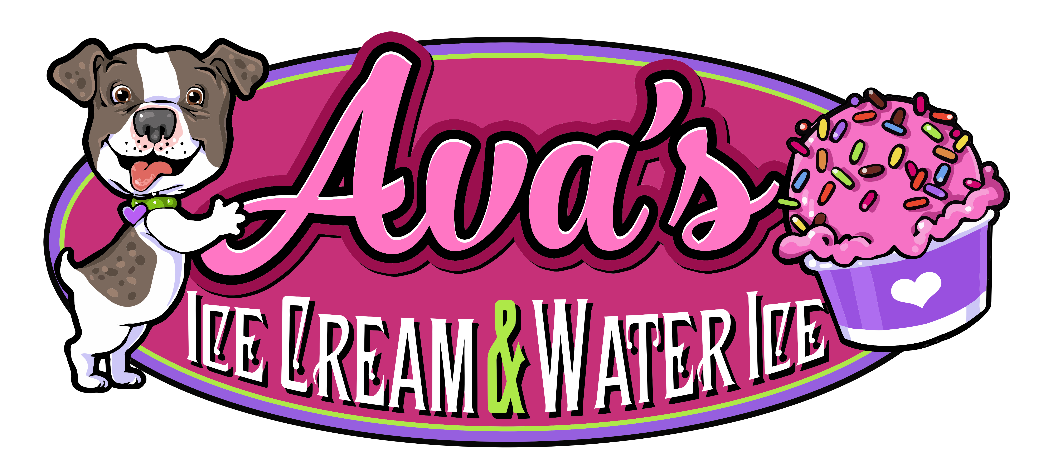 HELP WANTEDICE CREAM SCOOPER16 YEARS AND OLDERPART TIME NIGHTS AND WEEKENDSAPPLY WITHINAVA’S ICE CREAM AND WATER ICE3801 GREMANTOWN PIKECOLLEGEVILLE, PA 19426